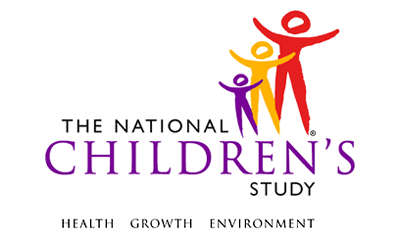 Recruitment Strategy SubstudyEvent Name(s):Participant Internet Usage and Contact Preference SurveyInstrument Name(s) and Versions:Participant Internet Usage and Contact Preference Survey– 1.0Recruitment Groups:Enhanced Household, Provider-Based, Low Intensity and High IntensityParticipant Internet Usage and Contact Preference SurveyTABLE OF CONTENTSINTERVIEW	1Participant Internet Usage and Contact Preference SurveyINTERVIEW(TIME_STAMP_1) PROGRAMMER INSTRUCTION: INSERT DATE/TIME STAMP0001 What are the following ways you are able to participate in National Children’s Study data collection?  SELECT ALL THAT APPLY.0002 INTERVIEWER INSTRUCTION: Do you usually prefer business contacts and acquaintances to contact you first via:0003 We have a few questions about your familiarity and usage of internet (World Wide Web).0004 Do you ever connect to the web/internet for either work or personal use? 0005 On average, how often do you use a web/internet browser?0006 Do you have an email address? 0007 If yes, how often would you say you log on to check your email?0008 May we have your email address to contact you in the future?ENTER E-MAIL ADDRESS:  ___________________________________PROGRAMMER INSTRUCTION:THIS QUESTION WILL ONLY BE ASKED AFTER THE FIRST PN EVEN IS COMPLETED.0009 In which way would you prefer to take this survey?*This question will only be asked after the first PN event is completed and will not be asked twice.PROGRAMMER INSTRUCTION: FOR [DATA COLLECTION MODE] INSERT THE NAME OF THE TYPE OF DATA COLLECTION PARTICIPANT IS ASSIGNED TO RECEIVE. FOR [ALTERNATE DATA COLLECTION MODE 1] INSERT ONE OF THE REMAINING DATA COLLECTION MODES THE PARTICIPANT IS NOT ASSIGNED TO.  FOR [ALTERNATE DATA COLLECTION MODE 2] INSERT THE REMAINING DATA COLLECTION MODE THE PARTICIPANT IS NOT ASSIGNED TO.  0010 Please provide some feedback about how this survey was completed. Tell us how much you agree or disagree with the following statements by responding with strongly disagree, somewhat disagree, somewhat agree or strongly agree.(END) Thank you for taking the time to answer these questions, your answers are important to us. Your  Research Coordinator will be in touch with you about your next Study event.INTERVIEWER INSTRUCTION: THIS STATEMENT WILL BE USED FOR THOSE COMPLETING THE PN3 EVENT. You will receive a data collection mode survey again in about six months.(TIME_STAMP_2) PROGRAMMER INSTRUCTION: INSERT DATE/TIME STAMPTELEPHONE………………………1Postal mail………………………2email/internet/web………………………3INTERVIEW WITH PROVIDER STAFF………………………4REFUSED ………………………-1DON’T KNOW………………………-2TELEPHONE………………………1EMAIl………………………2POSTAL MAIL………………………3TEXT MESSAGING………………………4APPOINTMENT/FACE TO FACE ONLY………………………5REFUSED -1DON’T KNOW………………………-2YES………………………………………1NO………………………………………2REFUSED ………………………………………-1DON’T KNOW………………………………………-2MORE THAN 4 TIMES A DAY………………………11 TO 4 TIMES A DAY………………………2A FEW TIMES A WEEK………………………3oNCE A WEEK………………………4once a month………………………5REFUSED ………………………-1DON’T KNOW………………………-2YES………………………………………1NO………………………………………2REFUSED ………………………………………-1DON’T KNOW………………………………………-21-5 TIMES A DAY………………………1ONCE A DAY………………………21-3 TIMES A WEEK………………………3lESS THAN ONCE A WEEK………………………4ONCE EVERY 2 WEEKS………………………5ONCE A MONTH………………………6rARELY………………………7NEVER………………………8REFUSED ………………………-1DON’T KNOW………………………-2REFUSED ………………………………………-1DON’T KNOW………………………………………-2OVER THE PHONE………………………………………1MAILED TO ME AND COMPLETED ON PAPER………………………………………2EMAILED TO ME AND COMPLETED ONLINE………………………………………3REFUSED ………………………………………-1DON’T KNOW………………………………………-2STRONGLY DISAGREESOMEWHAT DISAGREESOMEWHAT AGREESTRONGLY AGREE[DATA COLLECTION MODE] is simple to complete.1234[DATA COLLECTION MODE] is convenient.1234If I were given a choice, I would choose a [DATA COLLECTION MODE] over a [DATA COLLECTION MODE 1]  or [DATA COLLECTION MODE 2].	1234